 	Wet area  										Swamp  							    Existing Culvert 					Catch Basin		        New Cross CulvertGoogle map aerial view  			Taken prior to pond work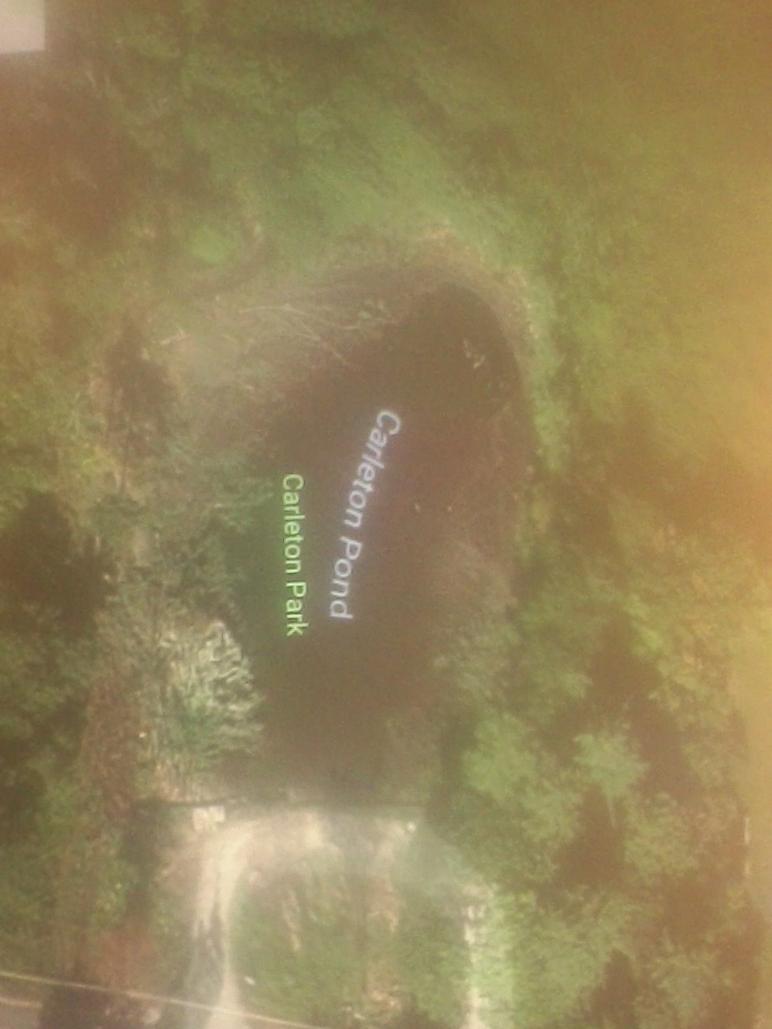 2018 Spring Fishing Derby as put on by MV DPW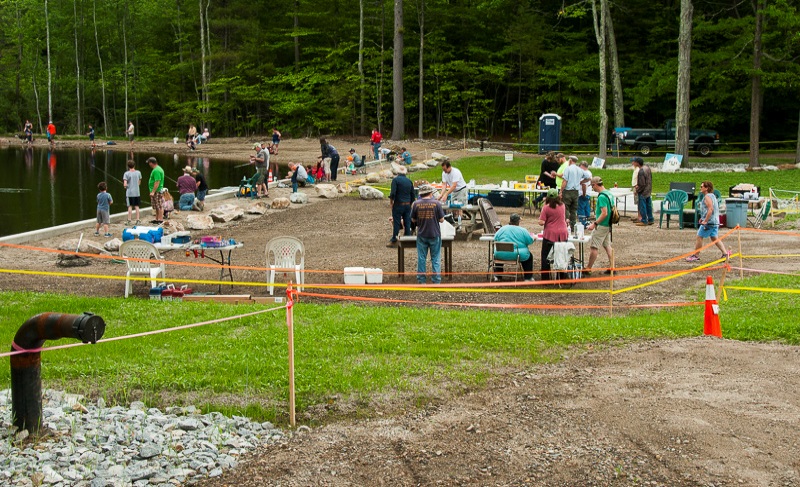 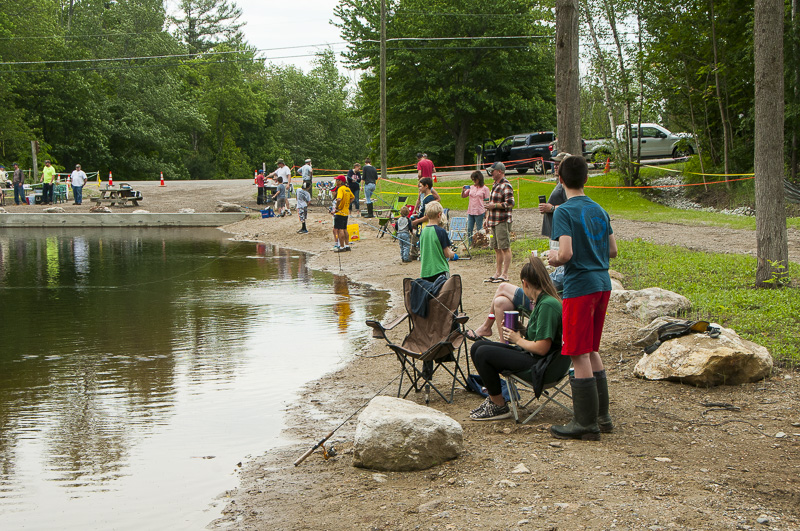 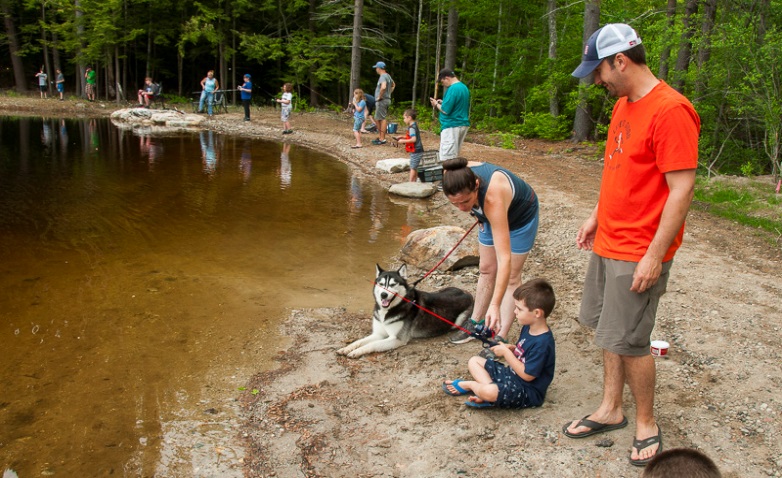 